REFERENČNÍ LISTOS - Rekonstrukce RVS – nová sekce II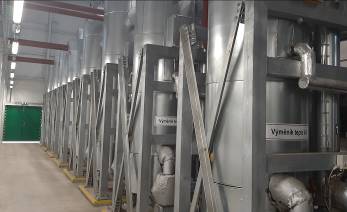 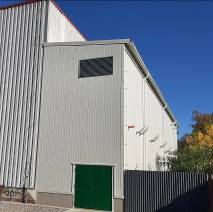 Popis realizace: Provedli jsme vybudování nové přístavby stávající haly výměníkové stanice o šířce přístavby 5 m, výšce 9m a délce 31m. Nová přístavba je tvořena z ocelové konstrukce s lehkým obvodovým pláštěm z panelů. Dále jsme provedli demontáž stávající technologie, kterou jsme nahradili 8 kusy výměníků tepla o celkovém tepelném výkonu 40 MWt.Výměníky jsou napojeny na stávající potrubní systém:Vstupní páryTopné vodyDále jsme provedli kompletní rekonstrukci kondenzátního hospodářství spočívající v instalaci 2ks 22,5m3 zásobních nádrží na kondenzát a 5ks kondenzátních čerpadel vč. propojovacích potrubích celků. Provedli jsme montáž systému odvodnění a odvzdušnění výměníků a navazujícího potrubí, výrobu a montáž tepelných izolací vč. oplechování a montáž nových přístupových plošin. Novou technologii výměníků jsme osadili polní instrumentací, provedli úpravy řídícího systému a montáž osvětlení. Objednatel:      Veolia Energie ČR, a.s.Provozovatel:      Veolia Energie ČR, a.s., RSMS Závod distribuce a služby (ZDS)Místo plnění:      Objekt RVS, Moravská Ostrava a PřívozPředmět plnění:      OS - Rekonstrukce RVS – nová sekce IITermín plnění:      11/2020 – 9/2021Záruky:      60 měsícůKontakt AmpluServis, a.s.:      Ing. Martin Svoboda (606 749 523) Kontakt VEČR, a.s., ZDS:      Ing. Tomáš Jurčík (602 520 746)